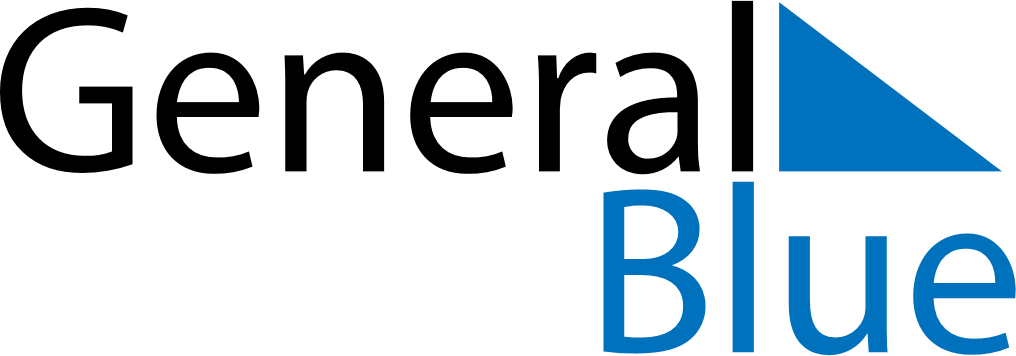 Daily PlannerFebruary 26, 2024 - March 3, 2024Daily PlannerFebruary 26, 2024 - March 3, 2024Daily PlannerFebruary 26, 2024 - March 3, 2024Daily PlannerFebruary 26, 2024 - March 3, 2024Daily PlannerFebruary 26, 2024 - March 3, 2024Daily PlannerFebruary 26, 2024 - March 3, 2024Daily Planner MondayFeb 26TuesdayFeb 27WednesdayFeb 28ThursdayFeb 29FridayMar 01 SaturdayMar 02 SundayMar 03MorningAfternoonEvening